Учреждение образования«Гомельский государственный университет имени Франциска Скорины»УТВЕРЖДАЮПроректор по учебной работе ГГУ имени Ф. Скорины________________  И.В. Семченко________________2022Регистрационный № ____________ ПРОГРАММА УЧЕБНОЙ ПРАКТИКИЛЕТНИЙ УЧЕБНЫЙ СБОРдля специальности:1 – 03 02 01     Физическая культура2022 г.СОСТАВИТЕЛИ:В.А.Боровая, доцент кафедры спортивных дисциплин; В.С.Молчанов, преподаватель кафедры спортивных дисциплин;И.М. Корниенко, доцент кафедры спортивных дисциплинРЕКОМЕНДОВАНА К УТВЕРЖДЕНИЮ:Кафедрой спортивных дисциплин учреждения образования «Гомельский государственный университет имени Франциска Скорины»  (протокол №5 от 24.12.2021)                     Советом факультета физической культуры учреждения образования «Гомельский государственный университет имени Франциска Скорины»(протокол №5 от 27.01.2022)                     ПОЯСНИТЕЛЬНАЯ ЗАПИСКАУчебная практика «Летний учебный сбор» разработана для студентов, обучающихся по специальности 1-03 02 01 «Физическая культура»,  в соответствии с требованиями образовательного стандарта ОСВО 1-03 02 01-2021 и учебному плану специальности 1-03 02 01 «Физическая культура». Летний учебный сбор предусматривает приобретение практических навыков организации, методики обучения, развития физических качеств, оздоровления в условиях летнего учебного сбора с использованием содержания спортивно-педагогических дисциплин учебного плана (легкой атлетики, плавания, спортивных и подвижных игр).Целью летнего учебного сбора является овладение студентами комплексом специальных знаний, умений и навыков, которые позволяют им успешно самостоятельно реализоваться в педагогической и организационной деятельности. Это требует системного подхода, при котором подготовка будущего педагога рассматривается в единстве всех взаимосвязанных элементов, образующих в конечном счете ядро профессионального мастерства.Для достижения поставленной цели в ходе летнего учебного сбора  решаются следующие задачи:формирование системы  специальных знаний;развитие комплекса физических качеств;формирование системы двигательных умений и навыков;овладение методикой обучения и совершенствования технических приемов и тактических действий. Освоение образовательных программ по направлению специальности 1-03 02 01 «Физическая культура» должно обеспечить формирование следующих групп компетенций:академических компетенций, включающих знания и умения по изученным учебным дисциплинам, умение учиться;социально-личностных компетенций, включающих культурно-ценностные ориентации, знание идеологических, нравственных ценностей общества и государства и умение следовать им;профессиональных компетенций, включающих способность решать задачи, разрабатывать планы и обеспечивать их выполнение в избранной сфере профессиональной деятельности.Требования к академическим компетенциям специалиста БПК-14: применять основные методические подходы в обучении спортивным играм, использовать теоретические знания, методы и средства в процессе обучения спортивным играм, обеспечивать соблюдение правил безопасности проведения занятий;БПК-15: владеть техникой выполнения и методикой обучения видам легкой атлетики, планировать содержание занятий, обеспечивать соблюдение правил безопасности проведения занятий;СК-19: владеть техникой выполнения и методикой обучения спортивным и прикладным способам плавания, приемами оказания помощи пострадавшим на воде, формами и методиками обучения плаванию, обеспечивать соблюдение правил безопасности проведения занятий.Летний учебный сбор проводится для студентов 1 курсов дневной и заочной  форм обучения в течение 2 недель (2 з.е.). СОДЕРЖАНИЕ ПРАКТИКИВ ходе учебной практики в рамках содержательного компонента следует:– изучить терминологию, применяемую в спортивных играх, легкой атлетике и  плавании;– изучить основы планирования спортивной тренировки;– изучить методику обучения и совершенствования основным приемам технико-тактических действий;– изучить физиологические закономерности развития двигательных качеств и двигательных навыков;– изучить особенности проведения занятий с учетом
возрастных характеристик и подготовленности занимающихся;– изучить основы методики общей и специальной подготовки.– овладеть умениями и навыками для самостоятельной педагогической деятельности;– овладеть приемами и навыками страховки занимающихся, выполняющих физические упражнения;– овладеть методами сбора и анализа информации;– овладеть демонстрацией приемов, упражнений и элементов технико-тактических действий;– овладеть необходимым уровнем физической и функциональной подготовки, позволяющим успешно преодолевать физические нагрузки, предъявляемые к преподавателю физической культуры и спорта при проведении практических занятий;– овладеть методикой обучения и совершенствования основных приемов технико-тактических действий.ИНФОРМАЦИОННО-МЕТОДИЧЕСКАЯ ЧАСТЬОсновными методами (технологиями) обучения, отвечающими целям изучения дисциплины являются:- общепедагогические методы (словесности и наглядности)- специфические методы (строго регламентированного упражнения, частично регламентированного упражнения и методы развития физических качеств)На занятиях по спортивным играм студенты проходят разделы подвижных игр и баскетбола. Во время практических занятий они изучают различные подвижные игры, способы перемещения игрока, ловлю и передачу мяча на месте и в движении,  разновидности броска мяча в кольцо, ведение мяча, способы овладения мячом, индивидуальные, групповые и командные тактические действия. Кроме того, овладевают методикой обучения и совершенствования технических приемов и тактических действий.На практических занятиях по плаванию студенты овладевают техникой спортивного плавания «кроль на груди» и «кроль на спине». Большое внимание уделяется навыку согласованной работы ног и рук в изучаемых  способах плавания, правильному дыханию во время движения. Также изучают технику простых поворотов и стартового прыжка. Приобретают знания в области методики первоначального обучения и тренировки спортсменов, вырабатывают умения и навыки, необходимые в педагогической деятельности.На занятиях по легкой атлетике в период проведения летного учебного сбора происходит совершенствование техники всех изученных упражнений на первом курсе и развитие физических качеств. Студенты совершенствуют навыки в спортивной ходьбе, в метании мяча, гранаты и копья, прыжков в длину способом «согнув ноги», прыжков в высоту способами «перешагивание» и  «перекат», упражняются в беге на короткие и средние дистанции. При проведении занятий во время летнего учебного сбора учащиеся обязаны соблюдать правила поведения, расписание учебных занятий, установленные режимы занятий и отдыха, переодеваться в спортивный костюм и надевать спортивную обувь перед началом занятий, пройти инструктаж по охране труда, выполнять требования охраны труда и правил для учащихся. Учащиеся должны: избегать травм при столкновениях, падений на мокром, скользком полу или площадке, не нарушать правила проведения игр, соревнований.В результате проведения летнего учебного сбора студент должен иметь большой запас знаний, практических умений и навыков, владеть методикой обучения и совершенствования технических приемов и тактических действий в изученных видах спорта. По итогам проведения летнего учебного сбора студенты сдают контрольные нормативы по каждому из разделов. 1. По спортивным играм:– тест: передачи мяча (фиксируется количество передач в стену за 30 секунд);– комбинация: дриблинг – бросок;– тест штрафных бросков.2. По плаванию:– техника простого поворота;– техника стартового прыжка;– дистанция 200м способом «кроль на груди».3. По легкой атлетике:– метание копья;– прыжок в длину любым изученным способом;– прыжок в высоту любым изученным способом;– бег 100м.ПРИМЕРНЫЙ ТЕМАТИЧЕСКИЙ ПЛАНСпортивные игры ПлаваниеЛегкая атлетикаЛИТЕРАТУРАСпортивные игры ОсновнаяОбучение основам техники и тактики игры в гандбол: учебно-методические рекомендации для студентов факультета физического воспитания специальности 1-03 02 01 "Физическая культура" / Брестский государственный университет им. А.С. Пушкина; сост. К.И. Белый, О.А. Садко. – Брест: БрГУ им. А.С. Пушкина, 2009. – 47 с.Спортивные игры: техника, тактика, методика обучения: учебник / Ю.Д. Железняк [и др.]; под ред. Ю.Д. Железняка, Ю.М. Портнова. – Москва: Академия, 2010. – 520 с.Спортивные игры: совершенствование спортивного мастерства: учебник / Ю.Д. Железняк [и др.]; под ред. Ю.Д. Железняка, Ю.М. Портнова. – Москва: Академия, 2012. – 400с. Маджаров, А.П. Подвижные игры: практическое пособие по разделу "Гандбол" для студентов специальности 1-03 02 01 "Физическая культура" / А.П. Маджаров, С.В. Шеренда, С.Н. Кулешов, Министерство образования Республики Беларусь, Гомельский государственный университет им. Ф. Скорины. – Гомель: ГГУ им. Ф. Скорины, 2006. – 78 с. – Электрон. версия печат. публ. – Режим доступа:  http://elib.gsu.by/handle/123456789/3854  ДополнительнаяАйвазова, Е.С. Футбол как средство физического воспитания студентов / Е.С. Айвазова, Д.М. Гончарова // Психология. Спорт. Здравоохранение. – 2021. – С. 40-42.Бондарь, А.И. Подготовка юных гандболистов: пособие / А.И. Бондарь. – Минск: Полымя, 1994. - 80 с.Гречин, А.Л. Гандбол в школе: учебно-методическое пособие для учителей физической культуры общеобразовательных учреждений / А.Л. Гречин, Национальный институт образования. – Минск: Пачатковая школа, 2008. – 192 с.Евтушенко, А.Н. Техническая и тактическая подготовка команды в гандболе / А.Н. Евтушенко. – Вильнюс, 1970.Игнатьева, В.Я. Гандбол: учебное пособие для институтов физической культуры / В.Я. Игнатьева. – Москва: Физкультура и спорт, 1983. – 200 с.Игнатьева, В.Я. Многолетняя подготовка гандболистов в детско-юношеских спортивных школах / В.Я. Игнатьева, И.В. Петрачева. –  Москва: Светский спорт, 2004. – 216 с.Клусов, Н.П. Ручной мяч в школе / Н.П. Клусов. – Москва: Просвещение, 1986. – 125 с.Клусов, Н.П. Тактика гандбола / Н.П. Клусов. – Москва: Физкультура и спорт, 1980. – 151 с.Плавание ОсновнаяБулгакова, Н. Ж. Теория и методика плавания: учебник / Н.Ж. Булгакова, О.И. Попов, Е.А. Распопова. – Москва: Академия, 2014. – 320 с.Водные виды спорта: учебник для вузов / ред.-сост. Н.Ж Булгакова. – Москва: Физкультура и спорт, 2007. – 320 с.    Гузман, Р. Плавание: упражнения для обучения и совершенствования техники всех стилей / Р. Гузман; пер. с англ. В.М. Боженов. – Минск: Попурри, 2013. – 288 с.Петрова, Н.Л. Плавание: начальное обучение с видеокурсом / Н.Л. Петрова, В.А. Баранов . – Москва: Человек, 2013. – 148 с. + 1 электрон. опт. диск (DVD).Теория и методика обучения базовым видам спорта. Плавание: учебник / ред. А.А. Литвинов. – Москва: Академия, 2014 . – 272 с.ДополнительнаяБарбашин, В.В. Оздоровительное плавание для студентов вуза / В.В. Барбашин // Физическая культура и спорт в высших учебных заведениях: актуальные вопросы теории и практики. – 2021. – С. 66-70.Булгаков, А.М. Простейшие плавательные бассейны / А.М. Булгаков, В.И. Иванов. – Москва: Физкультура и спорт, 1977. – 254 с.Вилькин, Я.Р. Организация работы по массовой физической культуре и     спорту: учебное пособие / Я.Р. Вилькин, Т.М. Каневец.  – Москва: Физкультура и спорт, 1985. - 65 с.Гончар, И.Л.  Плавание: теория и методика преподавания /И.Л. Гончар. - Минск:  Перспектива, 1995. – 386 с.Лукин, И.М. Санитарно-гигиеническая характеристика воды в плавательных бассейнах / И.М. Лукин // Плавание. – Москва: Физкультура и спорт, 1971. – Вып.1. – С.47-52.Макаренко, Л.П.  Юный пловец / Л.П. Макаренко. - Москва: Физкультура и спорт, 1983. - 364 с.Организация физической культуры и спорта: учебное пособие / ред.-сост.  В.У. Агеева. – Москва: Физкультура и спорт, 1986. – 136 с.Осокина, Т.И. Как научить детей плавать: пособие для воспитателей детского сада / Т.И. Осокина. -  Москва: Просвещение, 1985. – 56 с.Осокина, Т.И. Обучение плаванию в детском саду / Т.И. Осокина, Е.А. Тимофеева. - Москва: Просвещение, 1999. – 128 с.Парфенов, В.А. Тренировка квалифицированных пловцов / В.А. Парфенов, В.Н. Платонов. - Москва: Физкультура и спорт, 1979. – 358 с.Легкая атлетика ОсновнаяКошелева, Л.А. Легкая атлетика: методические рекомендации по учебной практике для студентов факультета физического воспитания / Л.А. Кошелева. – Брест: БрГУ им. А.С. Пушкина, 2010. – 41 с.Легкая атлетика: правила соревнований: вопросы для программированного обучения: методические рекомендации для студентов факультета физического воспитания / сост. Л.А. Кошелева. – Брест: БрГУ им. А.С. Пушкина, 2009. – 30 с.Легкая атлетика: учебник / А.Н. Макаров, П.З. Сирис, В.П. Теннов [и др.]; под ред. А.Н. Макарова. - Москва: Просвещение, 1987. - 304 с.Легкая атлетика: учебник / М.Е. Кобринский [и др.]; под общ. ред. М.Е. Кобринского, Т.П. Юшкевича, А.Н. Конникова. – Минск: Тесей, 2005. – 336 с. Легкая атлетика: учебник / под ред. Н.Г. Озолина, В.И. Воронкина, Ю.Н. Примакова. -  Москва: Физкультура и спорт, 1989. - 671 с.Теория и методика обучения базовым видам спорта: легкая атлетика: учебник  / ред. Г.В. Гревцов, А.Б. Янковский. – Москва: Академия, 2014. – 288 с.Халанский, Ю.Н. Легкая атлетика и методика преподавания: курс лекций / Ю.Н. Халанский, Г.Н. Ситкевич, О.В. Прокопов. – Витебск: ВГУ имени П.М. Машерова, 2017. – 238 с.ДополнительнаяАбдуллаев, Ш.Д. Использование современных методов в процессе обучения студентов легкой атлетике / Ш.Д. Абдуллаев, Д.И. Курбанов, Ф.К. Курбанов // Проблемы науки. – 2021. – №. 2 (61). – С. 32-34.Книга тренера по легкой атлетике / под ред. Л.С. Хоменкова. - Москва: Физкультура и спорт, 1987. - 399 с.Комплексная программа по физическому воспитанию учащихся 1-4 и 5-11 классов общеобразовательной школы.Легкая атлетика. Правила соревнований. Методика обучения легкоатлетическим упражнениям: учебное пособие / под общ. ред. М.П. Кривоносова, Т.П. Юшкевича. - Минск: Вышэйшая школа, 1986. - 312 с.Организация и судейство соревнований по легкой атлетике / сост. В.И. Лахов. - Москва: Физкультура и спорт, 1989. – 336 с.Тренажеры и специальные упражнения в легкой атлетике / под общ. ред. В.Г. Алабина,  М.П. Кривоносова. - Москва: Физкультура и спорт, 1982. - 272 с.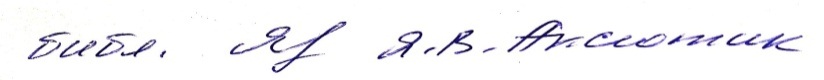 № Содержание практических занятийКоличество часов1Проведение подвижных игр на уроках баскетболу22Проведение подвижных игр на уроках волейболу23Проведение подвижных игр на уроках гандболу24Проведение подвижных игр на уроках по футболу25Проведение подвижных игр в оздоровительном лагере26Проведение подвижных игр в спортивном лагере271. Разновидности перемещений.2. Техника владения мячом3. Практическое задание281. Передача мяча в движении, двумя руками от груди.2. Сочетание приема: Ловля-остановка, поворот- передача3. Практическое задание291. Бросок двумя руками снизу2. Индивидуальные действия в защите3. Практическое задание2101. Передача мяча в парах и тройках в движении2. Атака быстрым прорывом3. Практическое задание2111. Групповые действия двух игроков (заслон, наведение)2. Дриблинг-бросок правой и левой рукой3. Практическое задание2121. Командные тактические действия2. Учебная двусторонняя игра3. Прием контрольных нормативов2ИТОГО24№Содержание практических занятийКоличество часов11.Первоначальное обучение плаванию на «суше»2.Подготовительные упражнения3. Статическое плавание221. Первоначальное обучение плаванию в воде2. техника безопасности3. Погружение в воду231. Теоретические сведения2. Имитационные упражнения на «суше»3. Дыхательные упражнения4. Изучение техники работы рук и ног241. Теоретические сведения2. Имитационные упражнения в зале сух. плавания3.Изучение работы рук способом «кроль на спине»251. Теоретические сведения2. Имитационные упражнения в зале сух. плавания3.Изучение работы рук способом «кроль на груди»261.Подводящие и специальные упражнения2. Облегченные способы плавания3.  Изучение работы рук и ног способом «кроль на спине»271.Подводящие и специальные упражнения2. Кроль на спине3. Согласование работы рук, ног и дыхания281. Подводящие и специальные упражнения2. Теоретические сведения3. Кроль на груди. Согласование работы рук и ног291. Подводящие и специальные упражнения.2. Кроль на груди. Согласование работы рук, ног и дыхания3. Совершенствование техники плавания способом «кроль на спине»2101. Плавание по элементам2. Совершенствование техники плавания «Кроль на груди»3. Изучение простых поворотов2111. Совершенствование техники плавания, поворотов2. Изучение стартового прыжка3. Игры способствующие развитию физических качеств Плавание по элементам2121. Контроль теоретических сведений2. Прием контрольного норматива (200м)2ИТОГО24№Содержание практических занятийКоличество часов11.Проведение подготовительной части урока школьного типа2. Развитие физических качеств3.Развитие скоростно-силовых качеств221.Проведение подготовительной части урока школьного типа2.Развитие физических качеств 3.Развитие специальной выносливости231.Проведение подготовительной части урока школьного типа2.Развитие физических качеств3.Развитие специальной выносливости241.Проведение подготовительной части урока школьного типа2.Развитие физических качеств. Развитие быстроты3.Развитие скоростно-силовых качеств251.Проведение подготовительной части урока школьного типа2.Развитие физических качеств. Развитие быстроты3.Развитие скоростно-силовой выносливости261.Проведение подготовительной части урока школьного типа2. Развитие физических качеств3. Развитие общей выносливости271.Проведение подготовительной части урока школьного типа2.Развитие физических качеств. Развитие скоростно-силовых качеств3.Развитие быстроты281.Проведение подготовительной части урока школьного типа2.Развитие физических качеств. Развитие скоростно-силовых качеств3.Развитие специальной выносливости291.Проведение подготовительной части урока школьного типа2.Развитие физических качеств. Развитие быстроты3.Развитие скоростно-силовых качеств2101.Проведение подготовительной части урока школьного типа2.Развитие физических качеств3.Развитие общей выносливости2111.Проведение подготовительной части урока школьного типа2. Прыжок в длину с места3.Бег 2121.Проведение подготовительной части урока школьного типа2.Прием контрольных нормативов3.Бросок ядра двумя руками вперед. Бросок ядра двумя руками назад через голову2ИТОГО24